PENGUMUMANNOMOR : 821.2-1/01/Pansel/2017SELEKSI TERBUKA PENGISIAN JABATAN PIMPINAN TINGGI PRATAMA DI LINGKUNGAN PEMERINTAH KABUPATEN LOMBOK BARAT TAHUN 2017Sehubungan dengan pemberlakuan Peraturan Pemerintah Nomor 18 Tahun 2016 Tentang Perangkat Daerah dan Peraturan Daerah Kabupaten Lombok Barat Nomor 10 tahun 2016 tentang Perangkat Daerah Kabupaten Lombok Barat, memperhatikan Rekomendasi Komsisi Aparatur Sipil Negara (KASN) Nomor : B.670/KASN/12/2016, Hal : Rencana Pengisian JPT Pratama Pasca OPD Baru di Lingkungan Pemerintah Kabupaten Lombok Barat, serta dalam rangka pengisian Jabatan Pimpinan Tinggi Pratama di Lingkungan Pemerintah Kabupaten Lombok Barat, dengan ini memberi kesempatan bagi Pegawai Negeri Sipil (PNS) yang memenuhi syarat untuk mengikuti Seleksi Terbuka Pengisian Jabatan Pimpinan Tinggi Pratama di Lingkungan Pemerintah Kabupaten Lombok Barat Tahun 2016, masing-masing untuk jabatan :Sekretaris DPRD (PT.1);Kepala Dinas Pendidikan dan Kebudayaan (PT.2);Kepala Dinas Sosial (PT.3);Kepala Dinas Pekerjaan Umum dan Penataan Ruang (PT.4);Kepala Dinas Pertanian (PT.5)Kepala Badan Kesatuan Bangsa dan Politik (PT.6);Kepala Satuan Polisi Pamong Praja (PT.7);Kepala Dinas Kearsipan dan Perpustakaan (PT.8);Kepala Dinas Pemadam Kebakaran (PT.9);Kepala Dinas Ketahanan Pangan (PT.10).KETENTUAN UMUMPersyaratan Pelamar : Berstatus sebagai Pegawai Negeri Sipil (PNS) aktif, diutamakan dari Lingkungan Pemerintah Kabupaten Lombok Barat;Minimal 1 (satu) tahun dalam Pangkat/Golongan Ruang Pembina (IV/a) pada saat pendaftaran;Memiliki kualifikasi pendidikan minimal Strata 1 (S1) atau yang sederajat;Sedang menduduki Jabatan eselon III (setingkat Administrator); Jabatan Kepala Badan/Dinas  setingkat eselon II.b (Jabatan Pimpinan Tinggi Pratama);  dan/atau pernah menduduki jabatan struktural  setingkat eselon II (Jabatan Pimpinan Tinggi Pratama) atau pernah menduduki  jabatan setingkat eselon III.a;Khusus bagi PNS yang sedang menduduki jabatan Administrator, minimal telah 2 (dua) tahun dalam jabatannya; Sedang menduduki Jabatan Fungsional Tertentu (JFT) Jenjang Madya, Pangkat Golongan/ruang Pembina Tk I (IV/b); Berusia setinggi-tingginya 57 (lima puluh tujuh) tahun bagi yang sedang menduduki Administrator dan JFT, dikecualikan bagi yang sedang atau pernah menduduki Jabatan Pimpinan Tinggi Pratama berusia 58 tahun pada saat pendaftaran;Mendapatkan ijin tertulis dari Pejabat Pembina Kepegawaian (Bupati) bagi PNS yang menduduki Jabatan Pimpinan Tinggi Pratama;Mendapatkan ijin tertulis dari Atasan Langsung  bagi PNS yang menduduki Jabatan Administrator, JFT dan PNS yang pernah menduduki Jabatan Pimpinan Tinggi Pratama;Memiliki sertifikat Diklat Kepemimpinan (DiklatPIM), dan bagi JFT  memiliki sertifikat Diklat Teknis Fungsional; Hasil penilaian Prestasi kerja minimal bernilai baik dalam 2 (dua) tahun terakhir;Memiliki kompetensi keahlian dibidang jabatan yang dilamar;Tidak pernah dijatuhi hukuman disiplin tingkat sedang dan atau tingkat berat, serta tidak sedang menjalani hukuman disiplin atau tidak dalam proses pemeriksaan pelanggaran disiplin berdasarkan peraturan perundang-undangan yang mengatur tentang disiplin PNS:Setiap calon hanya diperbolehkan mendaftar untuk 1 (satu) Jabatan Pimpinan Tinggi Pratama yang dibuka;Surat Keterangan Berbadan Sehat (General Chek-up) yang dikeluarkan oleh Dokter Pemerintah;Surat Keterangan Bebas Narkoba dari BNN (Badan Narkotika Nasional) atau Rumah Sakit Jiwa.Waktu Pendaftaran dan Tahapan Seleksi :Catatan	: 	Jadwal kegiatan sewaktu-waktu dapat berubah dan akan diumumkan melalui pemberitahuan lebih lanjut.TATACARA PENDAFTARAN :Peserta Seleksi terbuka pengisian Jabatan Pimpinan Tinggi Pratama (JPTP) di Lingkungan Pemerintah Kabupaten Lombok Barat, harus melengkapi dan menyampaikan persyaratan administrasi sebagai berikut Surat lamaran yang ditulis tangan dan ditanda tangani sendiri dengan tinta hitam bermaterai Rp. 6000 (format-1 terlampir);Pakta Integritas bermaterai Rp. 6000 (format-2 terlampir);Fotocopy Ijazah Sarjana dan pendidikan terakhir yang dimiliki;Membuat Daftar Riwayat Hidup (curriculum vitae) yang memuat riwayat pangkat, jabatan, pendidikan umum dan pendidikan pelatihan teknis/fungsional, penghargaan, dll (format-3 terlampir);Surat Persetujuan dari Pejabat Atasan Langsung bagi PNS yang sedang menduduki Jabatan Administrator (setingkat eselon III), Jabatan Fungsional Tertentu dan/atau yang pernah menduduki Jabatan Pimpinan Tinggi Pratama setingkat eselon II (format-4 terlampir);Surat Persetujuan dari Pejabat Pembina Kepegawaian/Pejabat Yang Berwenang bagi PNS yang sedang menduduki jabatan eselon II (setingkat Jabatan Pimpinan Tinggi Pratama) (format-4 terlampir);Fotocopy Keputusan pengangkatan dalam jabatan struktural terakhir bagi PNS yang sedang/pernah menduduki jabatan struktural; Fotocopy Keputusan pengangkatan dalam jabatan fungsional terakhir bagi PNS yang menduduki jabatan fungsional tertentu;Fotocopy Keputusan CPNS, PNS dan pangkat terakhir;Fotocopy Sertifikat Diklat Kepemimpinan (DiklatPIM) dan Diklat Teknis/Fungsional yang dimiliki;Fotocopy Penilaian Prestasi Kerja Pegawai Tahun 2015 dan 2016; (termasuk SKP, realisasi/capaian SKP dan Penilaian SKP);Surat Keterangan Sehat Jasmani dari Rumah Sakit Pemerintah;Surat Keterangan Sehat Rohani dari Rumah Sakit Jiwa;Surat Keterangan Bebas Narkoba dari Rumah Sakit Pemerintah yang dilengkapi hasil pemeriksaan laboratorium dalam kurun waktu 1 (satu) bulan terakhir;Surat Pernyataan Atasan Langsung yang menyatakan tidak pernah menjalani hukuman Pidana serta hukuman disiplin tingkat sedang atau berat, bermeterai Rp 6000,- (format-5 terlampir);Pas Photo berwarna terbaru ukuran 4x6 cm, sebanyak 3 (tiga) lembar dengan latar belakang warna merah.KETENTUAN LAIN-LAINLamaran ditujukan kepada Ketua Panitia Seleksi Secara Terbuka Pengisian Jabatan Pimpinan Tinggi Pratama Kabupaten Lombok Barat;Berkas lamaran beserta persyaratannya dibuat dalam rangkap 2 (dua). Dokumen persyaratan administrasi disusun rapi dan diurutkan sesuai dengan persyaratan yang telah ditentukan, dimasukkan ke dalam 1 (satu) amplop dengan mencantumkan “Kode Lamaran” di pojok kiri atas. Disampaikan langsung oleh yang bersangkutan pada hari dan jam kerja, atau dapat diwakilkan kepada orang lain dengan dilengkapi/membawa surat kuasa;Setiap salinan/fotocopy berkas persyaratan harus telah disyahkan oleh pejabat yang berwenang; Dalam pelaksanaan seleksi peserta tidak dikenakan biaya atau pungutan dalam bentuk apapun;Apabila dikemudian hari diketahui pelamar memberikan data/keterangan tidak benar, maka Panitia Seleksi berhak membatalkan hasil secara sepihak;Keputusan Panitia Seleksi bersifat  mutlak dan tidak dapat diganggu gugat;Berkas lamaran yang dinyatakan Tidak Memenuhi Syarat (TMS) oleh Panitia Seleksi akan menjadi arsip milik Sekretariat Panitia Seleksi Jabatan Pimpinan Tinggi dan tidak dapat ditarik oleh yang bersangkutan;Lamaran dan kelengkapan administrasi disampaikan kepada : Panitia Seleksi Terbuka Pengisian Jabatan Pimpinan Tinggi Pratama di Lingkungan Pemerintah Kabupaten Lombok Barat d/a. Badan Kepegawaian Daerah Kabupaten Lombok Barat, Jl. Soekarno-Hatta Giri Menang, Gerung. Hasil seleksi akan diumumkan melalui papan pengumuman Panitia Seleksi dan Website : http://www.bkd.lombokbaratkab.go.id.Untuk informasi dapat menghubungi sekretariat panitia seleksi JPT Pratama pada Nomor telepon dan Faks. : (0370) 672599Gerung,  5 Januari 2017PANITIA SELEKSI SECARA TERBUKA CALON PEJABAT PIMPINAN TINGGI PRATAMA KAB. LOMBOK BARAT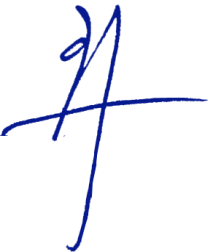 KETUA,Ir. H. MOH. TAUFIQ, M.ScPembina Utama Madya (IV/d)NIP. 195912281986031017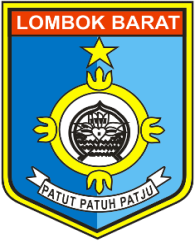 PANITIA SELEKSI TERBUKAPENGISIAN JABATAN PIMPINAN TINGGI PRATAMA KABUPATEN LOMBOK BARATJalan Soekarno-Hatta Giri Menang Gerung Lombok Barat 83363Telepon. (0370) 681311 Faks. (0370) 640655, 681673 Email: sekretariat@lombokbaratkab.go.id  Website: http://www.lombokbaratkab.go.idNOKEGIATANW A K T U1Pengumuman, pendaftaran dan penyerahan berkas persyaratan administrasi. 6  s/d 25  Januari 20172Seleksi administrasi 26  s/d 30 Januari 20173Pengumuman hasil seleksi administrasi31 Januari 20174Uji Kompetensi Manajerial/Wawancara1  s/d 7  Feb. 20175Penelusuran Rekam Jejak1  s/d 7  Feb. 20176Penetapan Hasil Seleksi dan Pengumuman Hasil Seleksi10  Februari 20177Laporan Hasil kepada Pejabat Pembina Kepegawaian11  Februari 20178Melaporan proses pengisian JPTP ke KASN16  Februari 2017